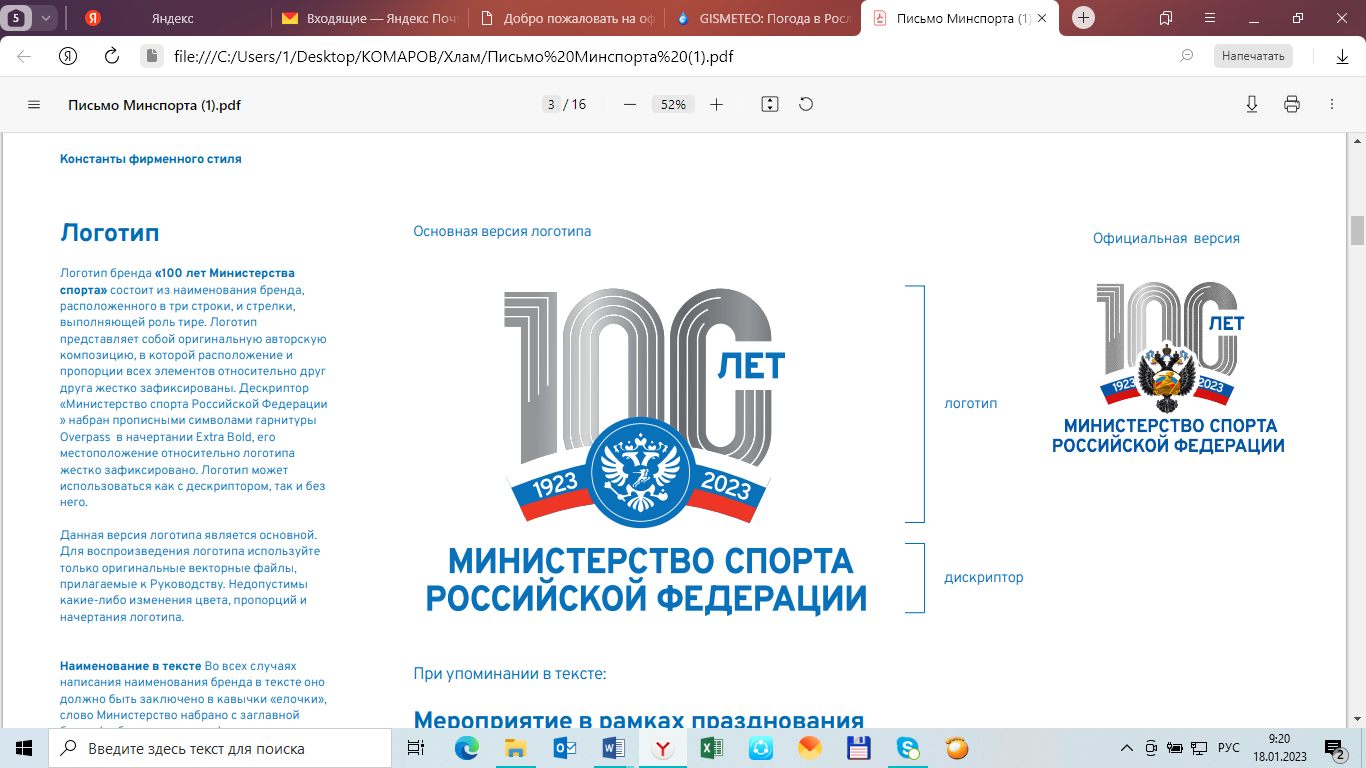 ПОЛОЖЕНИЕ о проведении чемпионата и первенства г. Рославль по спортивному туризму на пешеходных дистанциях в природной среде в дисциплине «дистанция-пешеходная» короткая (спринт).г. Рославль 2024 годЦЕЛИ И ЗАДАЧИЦелью проведения чемпионата и первенства города Рославль по спортивному туризму на пешеходных дистанциях в природной среде (далее – Соревнование) является развитие, пропаганда и популяризация спортивного туризма в Рославле, повышение спортивного мастерства участников, выявление сильнейших спортсменов.ОРГАНИЗАТОРЫ СОРЕВНОВАНИЙ. Общее руководство подготовкой и проведением соревнований осуществляет Комитет по культуре, спорту и молодежной политике МО «Рославльский район» и ООЛС «Рославльский Спортклуб». Непосредственное проведение соревнований осуществляется ГСК, утверждённое Комитетом по культуре, спорту и молодежной политике МО «Рославльский район». Главный судья – Солошенко К.Н. (по согласованию).ВРЕМЯ И МЕСТО ПРОВЕДЕНИЯ. Соревнования проводятся 10 мая 2024 г. Место проведения соревнований «Бурцева гора».  Центр соревнований – Бурцева гора, г. Рославль», согласно схеме (приложение 1).08:00 – 09:00 – установка арены соревнований09:00 – 10:00 – регистрация участников10:00 – 16:00 – проведение соревнованийГСК оставляет за собой право внесения изменений в программу соревнований, о чём команды будут заранее информированы.УСЛОВИЯ ПРОВЕДЕНИЯ.Соревнования проводятся в соответствии:С Правилами вида спорта «спортивный туризм», утверждёнными приказом Министерства спорта Российской Федерации от 22 апреля 2021 г. (далее – Правила);Настоящим Положением;Условиями соревнований.  Условия соревнований будут опубликованы на страничке в ВК: https://vk.com/roslavlsportclub ПРОГРАММА СПОРТИВНОГО МЕРОПРИЯТИЯ•	Первенство проводится в дисциплинах «дистанция-пешеходная», короткая (спринт) 1 и 2 классы, •	Чемпионат проводится в дисциплине «дистанция-пешеходная», короткая (спринт) 2 класса.УЧАСТНИКИ СОРЕВНОВАНИЙ И ТРЕБОВАНИЯ К НИМ.К участию в соревнованиях допускаются члены туристско-спортивных клубов, организаций, учебных и образовательных учреждений, включённые в заявку, имеющие медицинский допуск, удовлетворяющие возрастным ограничениям. Количественный состав команд неограничен. Каждый участник пользуется своим индивидуальным снаряжением или снаряжением, предоставленным организаторами, разрешённым правилами спортивного туризма.ОПРЕДЕЛЕНИЕ ПОБЕДИТЕЛЕЙ	Соревнования проводятся по бесштрафовой системе оценки нарушений. Результат участника на дистанции определяется временем прохождения дистанции с учётом времён отсечек и снятий с этапов. Победителем становится участник, имеющий наименьший результат.НАГРАЖДЕНИЕУчастники, занявшие 1-3 место в каждой возрастной группе и на каждой отдельной дистанции отдельно среди юношей и девушек (кроме open), награждаются грамотами и медалями, победители – кубком. ФИНАНСИРОВАНИЯ Комитет по культуре, спорту и молодежной политике Администрации муниципального образования «Рославльский район» несет расходы, связанные с питанием судейского аппарата, награждением победителей и призёров. ООЛС «Рославльский Спортклуб» подготавливает место для проведения соревнований, обеспечивает судейским оборудованием.Расходы, связанные с командированием участников на соревнования, несут командирующие организации.БЕЗОПАСНОСТЬ Ответственным лицом за безопасность при проведении соревнований назначен главный судья соревнований.Участие в соревнованиях осуществляется при наличии Договора (оригинала) о добровольном страховании жизни и здоровья спортсменов от несчастных случаев, которые предоставляется на каждого участника соревнований. Страхование может производиться как за счет бюджетных, так и внебюджетных средств, в рамках действующего законодательства Российской Федерации и субъектов Российской Федерации.ПОРЯДОК И СРОКИ ПОДАЧИ ЗАЯВОК, ТРЕБУЕМАЯ ДОКУМЕНТАЦИЯПредварительные заявки подаются до 12.00 мин.  08 мая 2024 года с помощью системы «Orgeo». Ссылка на предварительную заявку будет размещена на странице ВК: https://vk.com/roslavlsportclub.  Именные заявки по форме приложения 2 к части 3 «Правил соревнований по спортивному туризму» (утверждённых 22.07.2013) подаются секретарю соревнований на старте.Представитель команды является лицом команды и несёт всю полноту ответственности за достоверность всех предоставляемых в мандатную комиссию документов.Приложение 1.Схема маршрута до центра соревнований.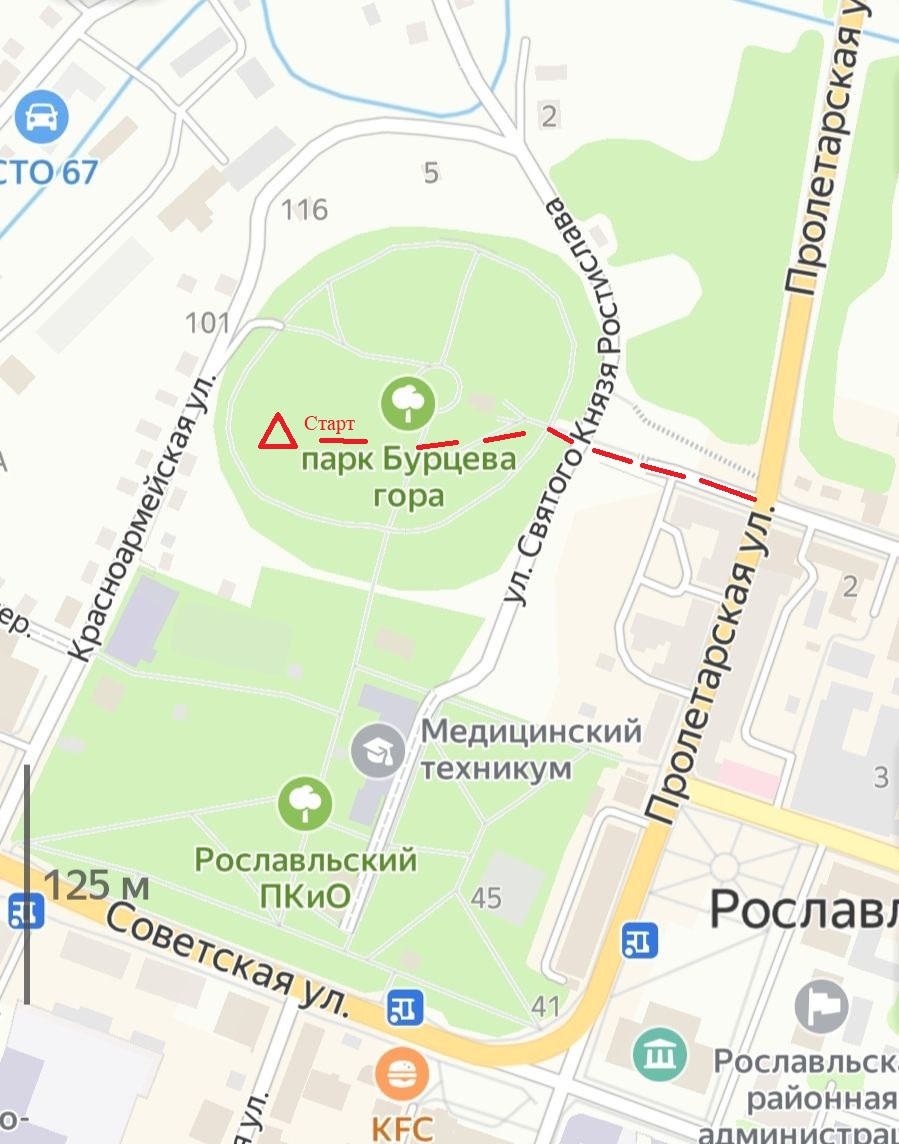 СОГЛАСОВАНОЗаместитель Главы муниципальногообразования «Рославльский район» Смоленской области______________С.В. Филипченко«_____»____________2024 г.УТВЕРЖДАЮПредседатель Комитета покультуре, спорту и молодежной политике Администрации муниципального образования «Рославльский район» Смоленской области______________ В.Н. Солошенко«_____»____________2024 г.СтатусДисциплина и класс дистанцииВозрастная группаДопускаемый возрастПервенстводистанция-пешеходная, короткая (спринт) 1 классамальчики, девочки2012 г.р. и младшеПервенстводистанция-пешеходная, короткая (спринт) 1 классамальчики, девочки2010-2011 г.р.Первенстводистанция-пешеходная, короткая (спринт) 1 классаюноши, девушки2008-2009 г.р.Первенстводистанция-пешеходная,  короткая (спринт), 2 классамальчики, девочки2009-2011 г.р.допускаются спортсмены 2012Первенстводистанция-пешеходная,  короткая (спринт), 2 классаюноши, девушки2007-2008 г.р.Чемпионатдистанция-пешеходная,  короткая (спринт), 2 классамужчины, женщины2006 г.р. и старше допускаются спортсмены 2007OPENдистанция-пешеходная, короткая (спринт) 1 класса2016 г.р. и старше